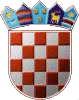 REPUBLIKA HRVATSKAKRAPINSKO-ZAGORSKA ŽUPANIJA         OPĆINA VELIKO TRGOVIŠĆE              OPĆINSKI NAČELNIK   KLASA:  023-01/20-01/108 UR.BROJ:  2197/05-05-20- Veliko Trgovišće, 03.11.2020.g.        .                    	Na temelju članka  17. Zakona o sustavu civilne zaštite („Narodne novine“ broj: 82/15. i 118/18.), članka 48. Zakona o lokalnoj i područnoj (regionalnoj) samoupravi („Narodne novine“ broj: 33/01., 60/01. - vjerodostojno tumačenje, 129/05., 109/07., 125/08., 36/09., 150/11., 144/12., 19/13., 137/15., 123/17. i 98/19.) i članka  49. Statuta općine Veliko Trgovišće („Službeni glasnik Krapinsko zagorske županije“ broj: 23/09., 8/13., 06/18., 11/20. - pročišćeni tekst i 17/20.)  dana 03. studenog  2020. godine Općinski načelnik općine Veliko Trgovišće donosi O D L U K U1. U cilju sprečavanja i suzbijanja zaraznih bolesti, vezano na aktualnu situaciju širenja COVID 19 virusa, a sukladno preporuci Stožera civilne zaštite KZŽ,  zabranjuje se iznajmljivanje i svako drugo korištenje  domova na području općine Veliko Trgovišće: društvenih, vatrogasnih, lovačkih, sportskih i Doma kulture.   2. Od zabrane korištenja izuzete su svlačionice i sanitarni čvorovi u sportskim domovima na području Općine, streljana u Sportskom domu Veliko Trgovišće te vatrogasni domovi u slučaju vatrogasnih intervencija, uz primjenu svih propisanih epidemioloških mjera.3.  Zabrana korištenja odnosi se na period od 03. studenog 2020.g. do opoziva.   								OPĆINSKI NAČELNIK								      Robert GrebličkiDOSTAVLJA SE:Udruge s područja općine V.Trgovišće putem Stožera CZ općine V.Trgovišće